令和元年6月吉日　熊本県内医療施設看護管理者　各位熊本県がん診療連携協議会がん看護臨床実務研修ＷＧ座長（熊本大学病院）看護部長　山本　治美がん看護臨床実務研修　公開講座のご案内拝啓向暑の候、皆様におかれましては、ますますご活躍のこととお喜び申し上げます。　この度、熊本県がん診療連携協議会がん看護臨床実務研修ワーキンググループでは、がん看護に関する公開講座を開催する運びとなりました。今年度も、がん看護臨床実務研修（公開講座）では、研修での学びを実践に役立てていただけるような内容を計画しております。熊本がん看護セミナーにつきましては専門看護師・認定看護師が、高齢がん患者への看護を内容とした講義を予定しています。詳細は下記およびホームページや別紙各回の実施要項をご参照下さい。ぜひ本研修をご活用いただき、貴院の看護師の方々にご参加いただければ幸いです。　参加を希望される場合には、お手数ですが同封の「がん看護研修」公開講座　申し込み用紙に必要事項を記入いただき、FAXにて研修毎に申し込みいただきますようお願いいたします。尚、研修毎に参加者多数の場合は、参加人数を制限させていただく場合のみ、後日連絡いたします。今後ともよろしくご高配いただきますようお願い申し上げます。　　　　　　　　　　　　　　　　　　　　　　　　　　　　　　　　　　　　　　敬具記令和元年度がん看護臨床実務研修ＷＧ公開講座Ⅰがん看護講演会　実施要項１．テーマ　Advance Care Planning（アドバンス・ケア・プランニング）の実践２．目的　アドバンス・ケア・プランニングについて適切に理解し、事例を通して知識や　技術と工夫を学び、実践につなげることができる３．目標　事例を通してアドバンス・ケア・プランニングの知識と技術と工夫について理解する患者さんや家族に参画してもらうための仕掛けを学び、自施設で浸透させていくためのヒントを得る４．日時　令和元年　９月14日（土曜日）10:00～16:00５．場所　　熊本大学病院　東病棟12階多目的ホール６．対象　　 熊本県内各医療職７．内容　　 研修８．講師　　社会医療法人　博愛会　相良病院江口　惠子先生　　理事/緩和ケア支援センター長　山本　瀬奈先生　　緩和ケア支援センター/臨床研究センター　「がん看護研修」公開講座Ⅰ（講演）申し込み用紙開催日時：令和元年　９月14日（土曜日）10:00～16:00申し込締切：令和元年8月30日まで・フルネームでふりがなの記入をお願いします。・研修毎にFAX（096-373-5736）へ申し込みをお願い致します。・車で来院される方には、駐車場のサービス券を配布いたします。車の利用について確認いたしますので、名簿の横に○を記載してください。駐車場は患者様や面会者の方が使用されますので、できるかぎり、ご施設の方と乗り合わせて来院していただきますようお願い申し上げます令和元年度熊本県がん診療連携協議会　がん看護臨床実務研修　公開講座Ⅱ「がん看護セミナー～高齢がん患者への看護～」実施要項１．目標　・がんに罹患した高齢者の身体的・精神的特徴を理解することができる　・高齢がん患者の意思を尊重した全人的ケアの必要性について理解することができる・高齢がん患者の治療や症状マネジメントに関する看護について理解することができる２．日時　　令和元年10月12日（土曜日）　　10時00分～16時30分３．場所　　東病棟12階　患者多目的ホール４．対象　　熊本県内のがん看護に携わる方５．講師　がん看護専門看護師　　岡本泰子　安達美樹　石坂暁子　精神看護専門看護師　　江田由美子　緩和ケア認定看護師　　高野いづみ　がん化学療法看護認定看護師　　森奈緒美　がん放射線療法看護認定看護師　　太田由利香　がん性疼痛看護認定看護師　　坂口まみ　前田望花６．プログラム「熊本がん看護セミナー」申し込み用紙開催日時：令和元年10月12日（土曜日）　　10時00分～16時30分申し込締切日：令和元年9月27日・フルネームでふりがなの記入をお願いします。・研修毎にFAX（096-373-5736）へ申し込みをお願い致します。・車で来院される方には、駐車場のサービス券を配布いたします。車の利用について確認いたしますので、名簿の横に○を記載してください。駐車場は患者様や面会者の方が使用されますので、できるかぎり、ご施設の方と乗り合わせて来院していただきますようお願い申し上げます。　　　　　　　　　　　　　　　令和元年度がん看護臨床実務研修ＷＧ公開講座Ⅲがん看護研修会　実施要項１．テーマ　AYA世代がん患者の特徴と心理社会的支援２．目的　AYA世代がん患者の特徴について理解を深め心理社会的支援ができる　３．目標　臨床の場におけるAYA世代がん患者の特徴について理解する　　　　　AYA世代がん患者の特徴を理解し、心理社会的支援ができる４．日時　　令和元年　11月　18日（月）　　17:30～19:00５．場所　　熊本大学病院　東病棟12階多目的ホール６．対象　　 熊本県下　看護師熊本大学病院　看護師７．内容　　 講演８．講師　　白石　恵子　先生　　　　　　　  国立病院機構九州がんセンター　サイコオンコロジー科「がん看護研修会」公開講座Ⅲ（研修）申し込み用紙開催日時：令和元年11月18日17:30～19:00申し込締切：令和元年11月5日・フルネームでふりがなの記入をお願いします。・研修毎にFAX（096-373-5736）へ申し込みをお願い致します。・車で来院される方には、駐車場のサービス券を配布いたします。車の利用について確認いたしますので、名簿の横に○を記載してください。駐車場は患者様や面会者の方が使用されますので、できるかぎり、ご施設の方と乗り合わせて来院していただきますようお願い申し上げます。　　　　　　　　　　　　　　　「がん看護研修」研修場所案内＊研修場所の東病棟は、下記点線で囲った場所となります。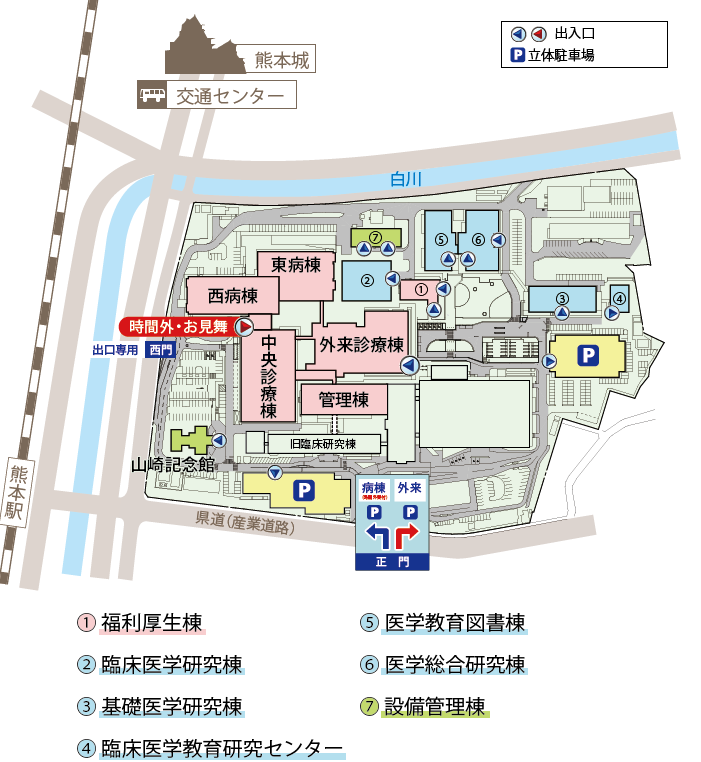 研修名日時内容対象者申し込み締め切りがん看護臨床実務研修公開講座Ⅰがん看護研修会令和元年9月14日10:00~16:00「Advance Care Planningの実践」講師：社会医療法人　博愛会　相良病院　理事/緩和ケア支援センター長　江口惠子先生緩和ケア支援センター/臨床研究センター　山本瀬奈先生熊本県内各医療施設のがん看護に携わる方、もしくは興味のある方熊本県内各医療職令和元年8月30日がん看護臨床実務研修公開講座Ⅱ熊本がん看護セミナー令和元年10月12日10:00~16:30「高齢がん患者への看護」講師：熊本大学病院看護部　専門看護師・認定看護師熊本県内各医療施設のがん看護に携わる方、もしくは興味のある方令和元年9月27日がん看護臨床実務研修公開講座Ⅲがん看護講演会令和元年11月18日17:30～19:00「AYA世代がん患者の特徴と心理社会的支援」講師：国立病院機構九州がんセンター　サイコオンコロジー科白石恵子先生熊本県内各医療職令和元年11月5日施設名車での来院の有無（○を記載してください）連絡先電話番号ふりがな参加者氏名看護師経験年数看護師経験年数看護師経験年数看護師経験年数看護師経験年数看護師経験年数看護師経験年数連絡先電話番号ふりがな参加者氏名看護師経験年数看護師経験年数看護師経験年数看護師経験年数看護師経験年数看護師経験年数連絡先電話番号ふりがな参加者氏名看護師経験年数看護師経験年数看護師経験年数看護師経験年数看護師経験年数連絡先電話番号ふりがな参加者氏名看護師経験年数看護師経験年数看護師経験年数看護師経験年数連絡先電話番号ふりがな参加者氏名看護師経験年数看護師経験年数看護師経験年数連絡先電話番号ふりがな参加者氏名看護師経験年数連絡先電話番号ふりがな参加者氏名看護師経験年数看護師経験年数連絡先電話番号ふりがな参加者氏名看護師経験年数看護師経験年数連絡先電話番号ふりがな参加者氏名看護師経験年数看護師経験年数日時研修内容講師9:55～オリエンテーション 開会の辞オリエンテーション 開会の辞10:00-10:40高齢者の身体的特徴とがん治療岡本10:40-11:20高齢者の精神的特徴と認知症のケア江田11:20-12:00高齢がん患者の意思決定支援安達12:00-13:00休憩13:00-13:40高齢がん患者の放射線治療とケアについて太田13:40-14:20高齢がん患者の化学療法の実際と注意すべきポイント森14:20-14:30休憩14:30-16:20高齢がん患者への緩和ケアと症状マネジメント高齢がん患者への緩和ケア～全人的ケアの視点から～高齢がん患者の痛みに対するアセスメントとケア高齢がん患者の痛み以外の身体症状に対するアセスメントとケア高齢がん患者のせん妄に対するアセスメントとケア高野前田坂口石坂16:20-16:30　　　　　　　Ｑ＆Ａ　・　アンケート記載施設名車での来院の有無（○を記載してください）連絡先電話番号ふりがな参加者氏名看護師経験年数看護師経験年数看護師経験年数看護師経験年数看護師経験年数看護師経験年数看護師経験年数連絡先電話番号ふりがな参加者氏名看護師経験年数看護師経験年数看護師経験年数看護師経験年数看護師経験年数看護師経験年数連絡先電話番号ふりがな参加者氏名看護師経験年数看護師経験年数看護師経験年数看護師経験年数看護師経験年数連絡先電話番号ふりがな参加者氏名看護師経験年数看護師経験年数看護師経験年数看護師経験年数連絡先電話番号ふりがな参加者氏名看護師経験年数看護師経験年数看護師経験年数連絡先電話番号ふりがな参加者氏名看護師経験年数連絡先電話番号ふりがな参加者氏名看護師経験年数看護師経験年数連絡先電話番号ふりがな参加者氏名看護師経験年数看護師経験年数連絡先電話番号ふりがな参加者氏名看護師経験年数看護師経験年数施設名車での来院の有無（○を記載してください）連絡先電話番号ふりがな参加者氏名看護師経験年数看護師経験年数看護師経験年数看護師経験年数看護師経験年数看護師経験年数看護師経験年数連絡先電話番号ふりがな参加者氏名看護師経験年数看護師経験年数看護師経験年数看護師経験年数看護師経験年数看護師経験年数連絡先電話番号ふりがな参加者氏名看護師経験年数看護師経験年数看護師経験年数看護師経験年数看護師経験年数連絡先電話番号ふりがな参加者氏名看護師経験年数看護師経験年数看護師経験年数看護師経験年数連絡先電話番号ふりがな参加者氏名看護師経験年数看護師経験年数看護師経験年数連絡先電話番号ふりがな参加者氏名看護師経験年数連絡先電話番号ふりがな参加者氏名看護師経験年数看護師経験年数連絡先電話番号ふりがな参加者氏名看護師経験年数看護師経験年数連絡先電話番号ふりがな参加者氏名看護師経験年数看護師経験年数